Text Online-Shops EN: milKit Tubeless SealantsA sealant that is easy to handle and works longer. The milKit tubeless sealant not only fulfils all the requirements of a modern sealant but also offers additional advantages: It always remains homogeneous, which considerably simplifies tubeless installation and increases the function and lifetime of the sealant in the tire. The sealant is water-based, which makes it easy to wash off. It can also be diluted with water if necessary. The milKit sealant is convincing in every aspect:The combination of synthetic latex and microfibers lead to exceptional performance.No ammonia, non-corrosive, non-allergenicCan be used in road, gravel and MTB tires and repairs holes and cuts up to six mm Remains liquid longer, dries evenly, doesn't ball-up and leaves no rubber balls behindCan be easily rinsed-off and can be diluted with water if necessaryCO2-compatible and works from -20 to +50°C/-4 to 122°FRecommended amounts of sealant:Road/Gravel: 	30–60ml/1–2 ozMTB 26“: 	60–80ml/2–2.7 ozMTB 27.5“: 	80–100ml/2.7–3.4 ozMTB 29“: 	100–120ml/3.4–4 ozThe milKit tubeless sealant is available in the following bottle sizes:60ml/2oz250ml/8 oz500ml/17oz1000ml/34ozPictures of the milKit tubeless sealant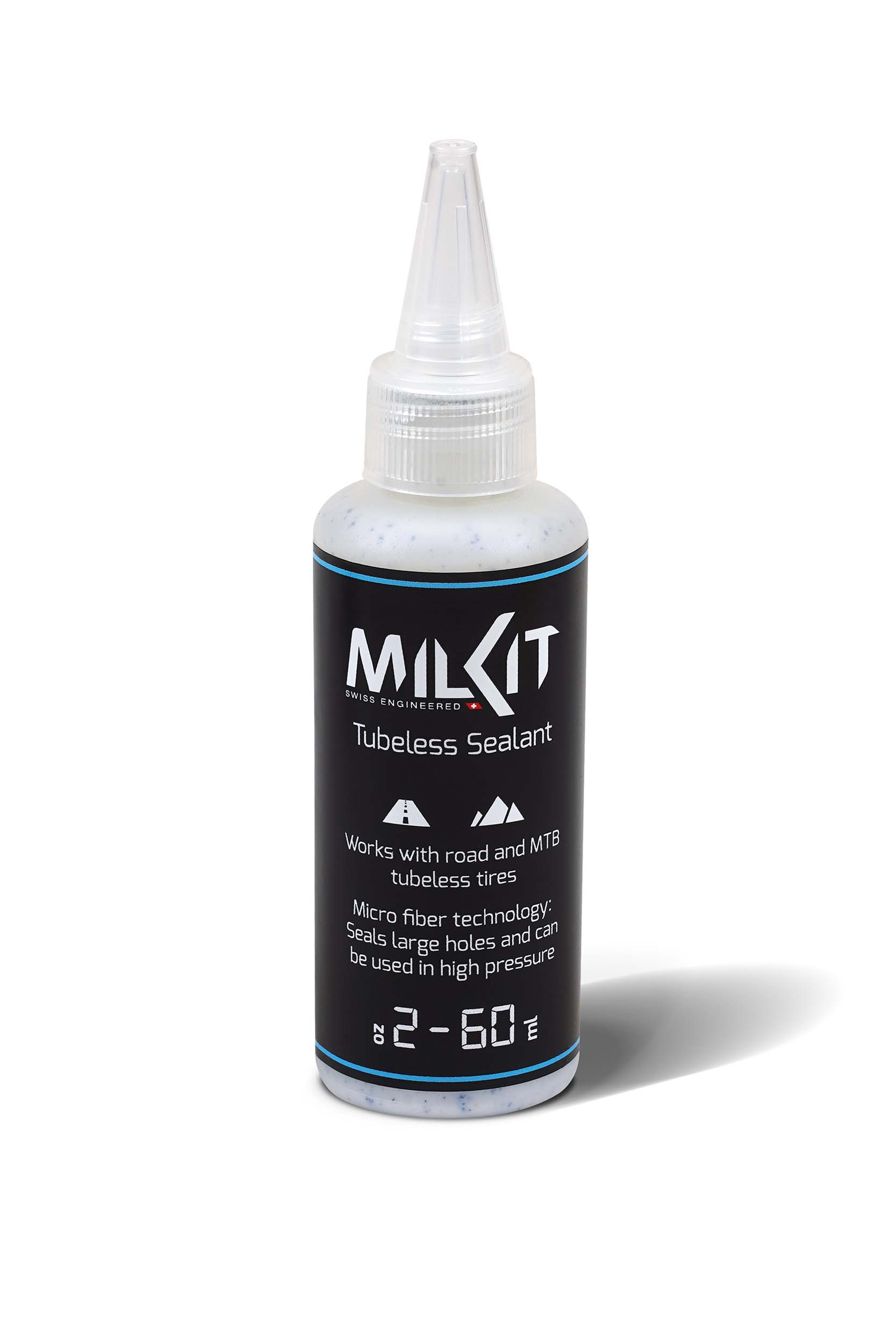 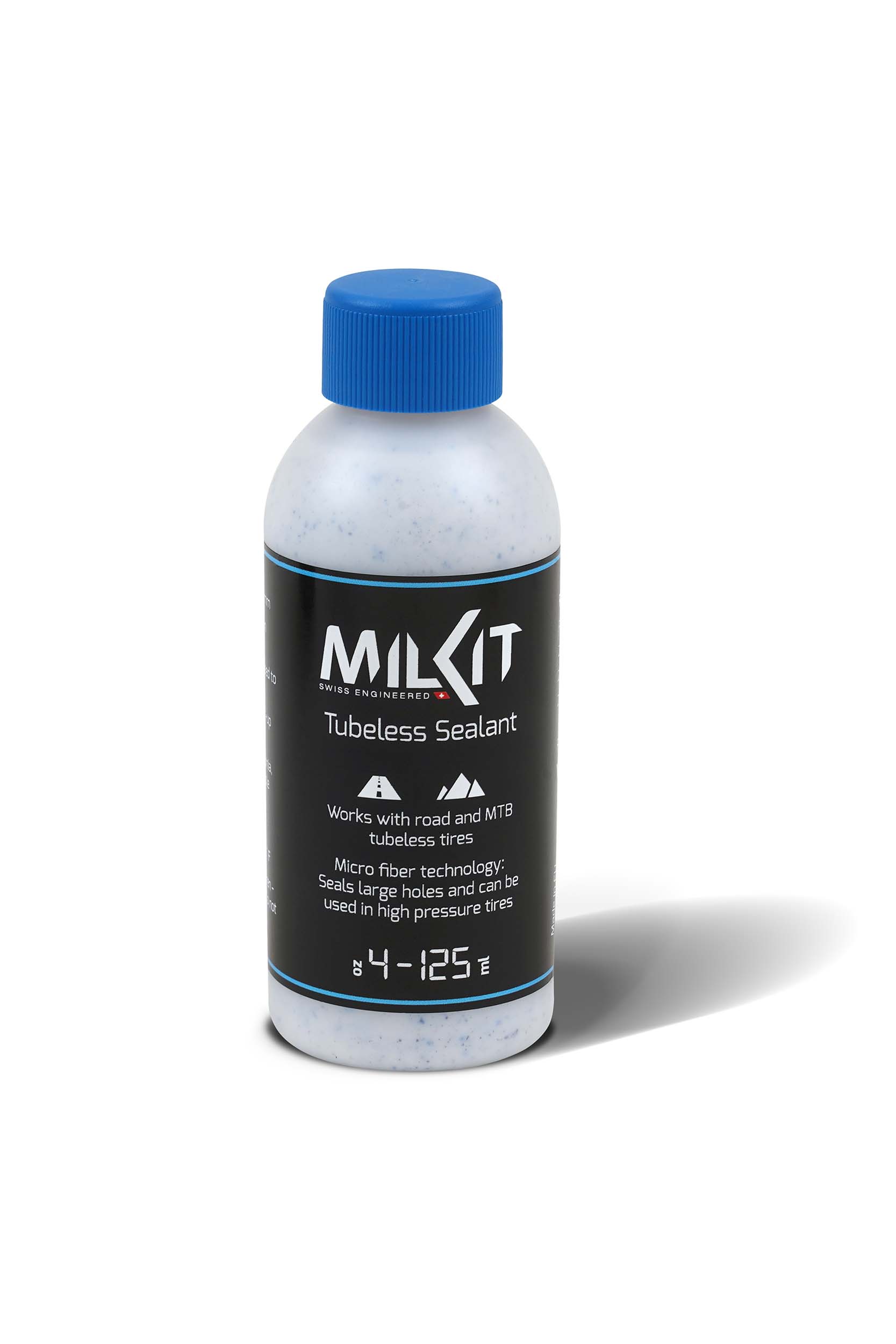 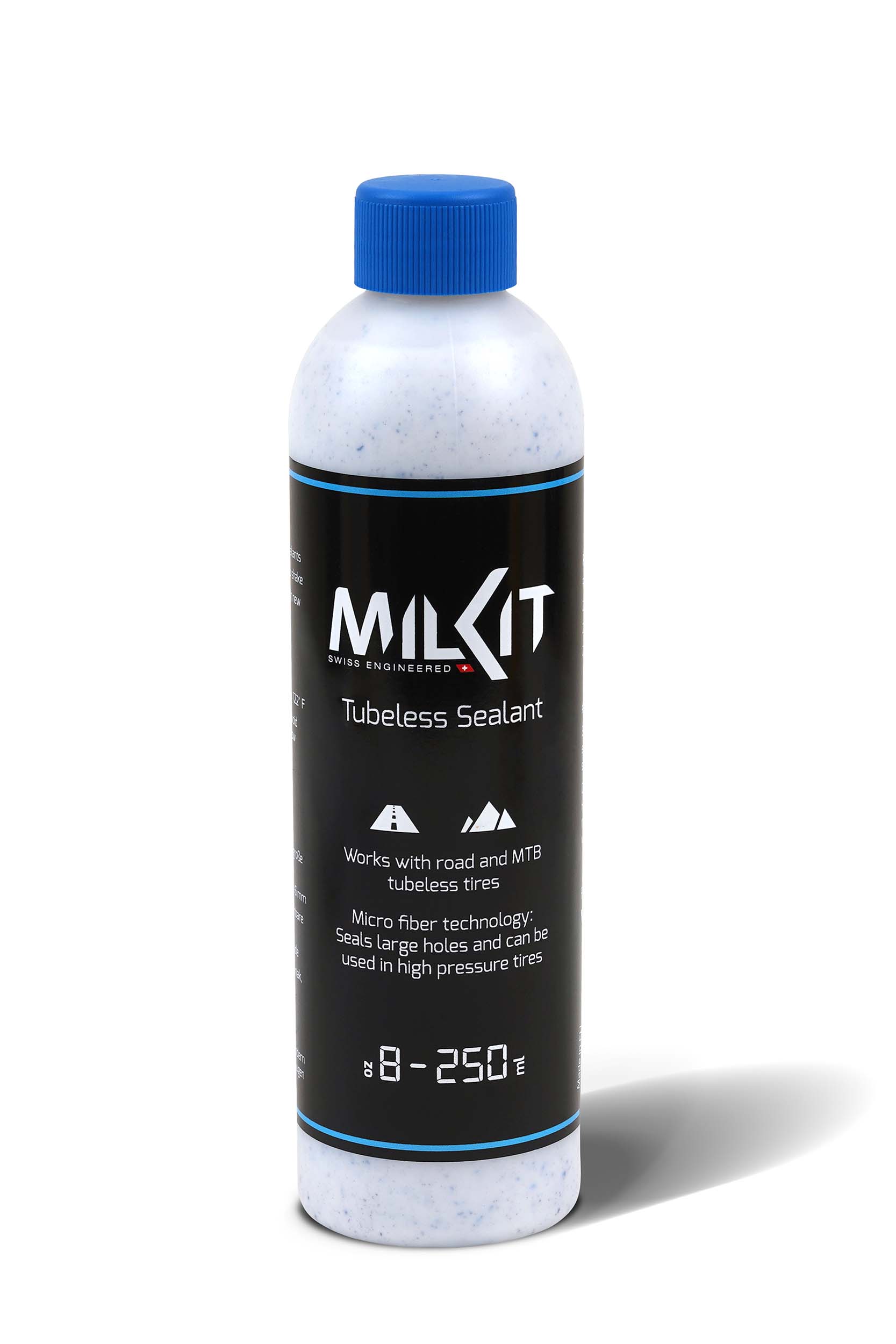 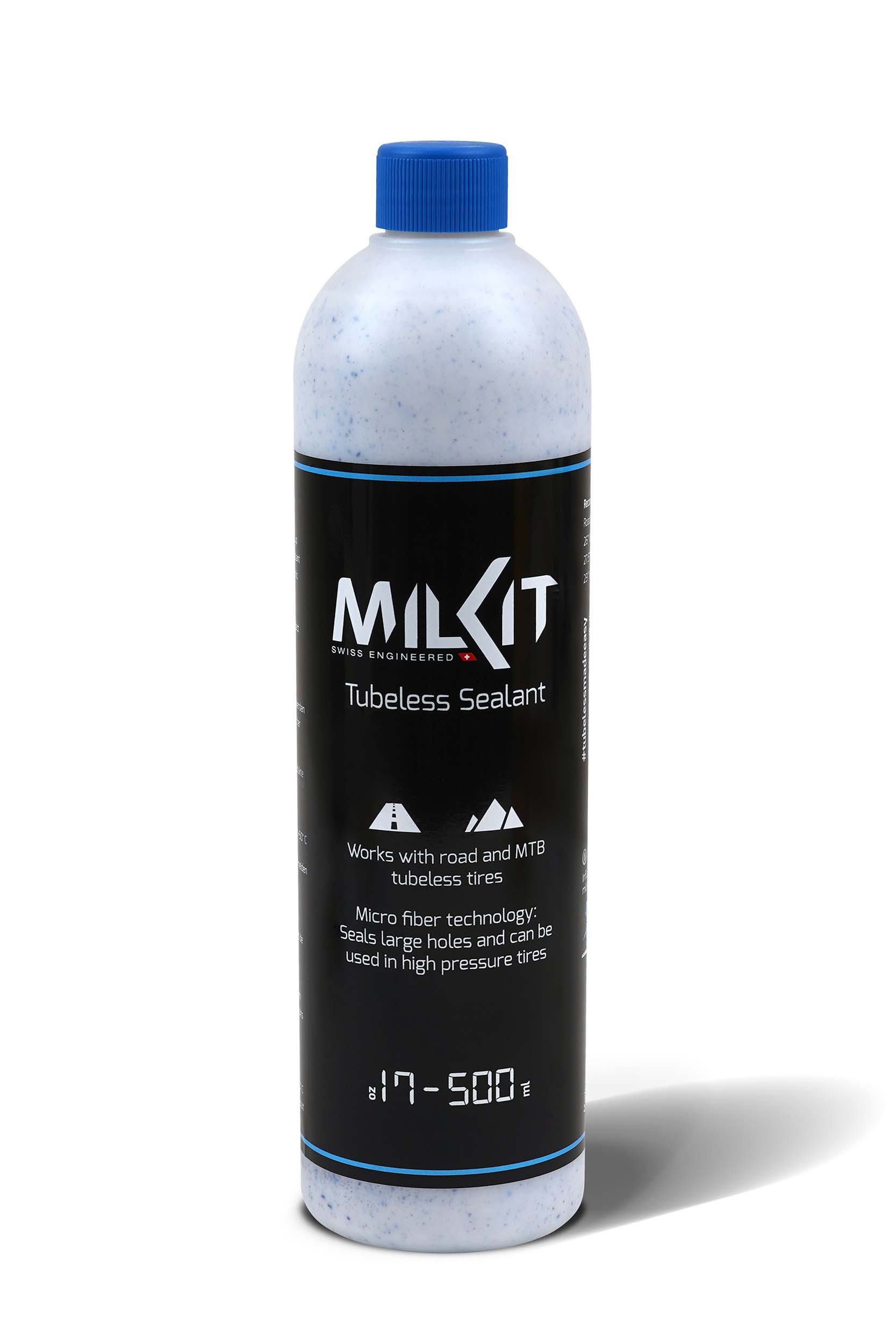 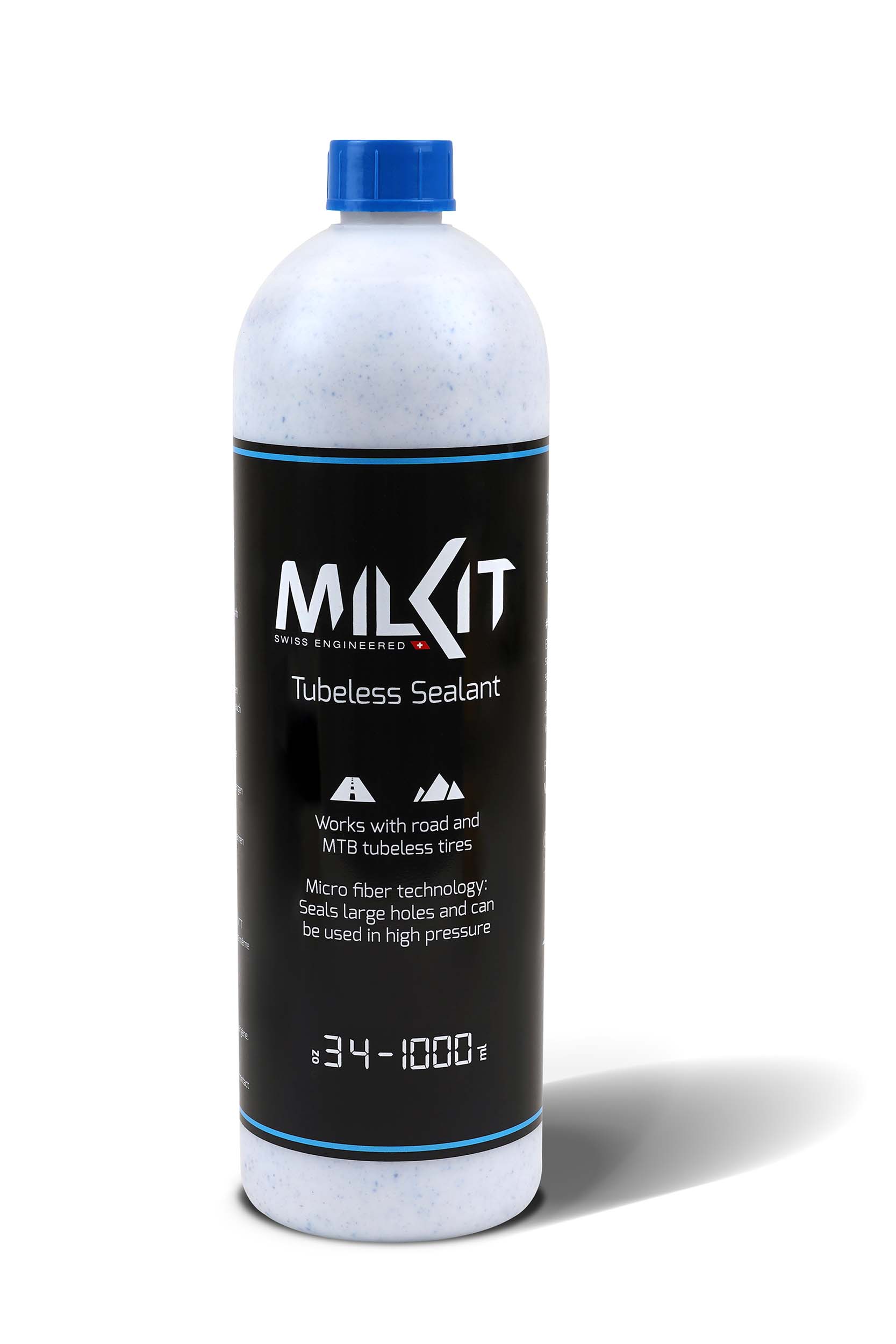 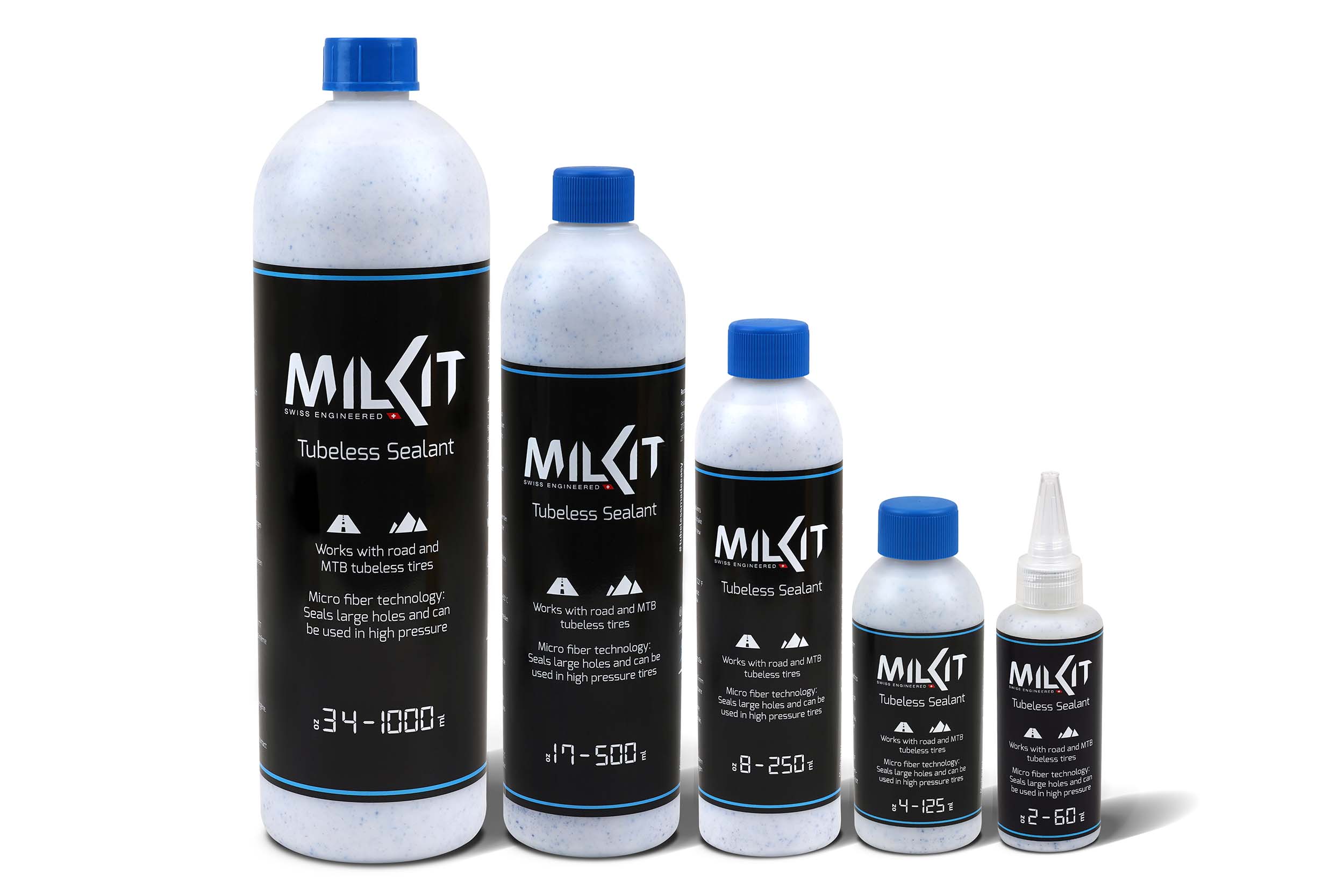 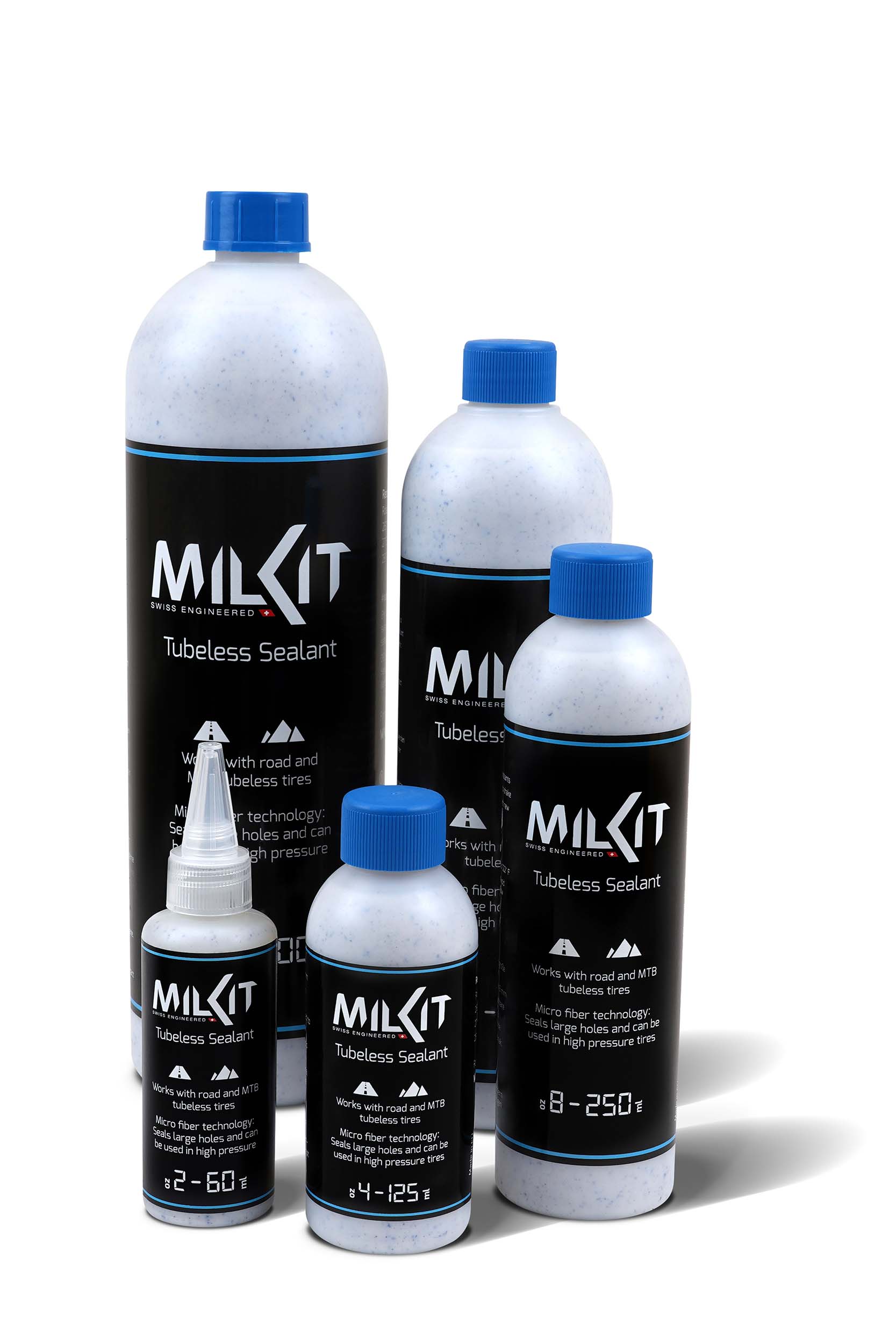 More pictures in high resolution: www.milKit.bike/media 